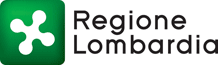 Dote Scuola 2019/2020Rivolto a: Cittadini / FamiglieDal 15 aprile 2019 sarà possibile presentare la domanda perBuono scuolaContributo per l’acquisto di libri di testo, dotazioni tecnologiche e strumenti per la didattica
Come si fa?
La domanda può essere presentata solo on-line su http://www.bandi.servizirl.it/Cosa serve?
Occorre essere in possesso di:credenziali SPID (Sistema Pubblico di Identità Digitale) oppure CRS/CNS (Carta Regionale o Nazionale dei Servizi) con relativo PIN;un’attestazione ISEE (Indicatore Situazione Economica Equivalente) in corso di validità (rilasciata dopo il 15 gennaio 2019);una casella di posta elettronica e un numero di cellulareTempi: 
le domande possono essere presentate dal 15 aprile al 14 giugno 2019.
Chi cambia residenza o scuola potrà presentare domanda dal 2 settembre al 31 ottobre 2019 (solo per il Buono scuola).Considerato che per l’inserimento della domanda è necessario usare proprio username e password l’Amministrazione Comunale mette a disposizione dei cittadini presso l’Ufficio URP un’apposita postazione informatica per chi non fosse in possesso di tale strumento.Si consiglia vivamente di presentarsi accompagnati da persone in grado di accedere e utilizzare programmi informatici.